APost Details Post Details Post Details Post Details Job Title:Passenger Services Co-ordinator Team LeaderFunction:Passenger ServicesLocation:Puddle Dock Integrated Control Centre (KICC)Unique Post Number:Reports To:Passenger Services Support Area ManagerGrade: MG1BPurpose of the JobPurpose of the JobPurpose of the JobPurpose of the JobSupport the Passenger Services Support Area Manager in the supervision of the Passenger Services Co-ordinators.Act as the central co-ordination function for Passenger Services in respect of responding to service disruption, on call mobilisation, chain of care, assisted travel plans, fault reporting, station sickness and passenger focussed input to KICC logs.Liaise with Passenger Services Managers and Supervisors in real time to facilitate the most appropriate response to differing situations.Produce a dedicated Passenger Services daily log.Support the Passenger Services Support Area Manager in the supervision of the Passenger Services Co-ordinators.Act as the central co-ordination function for Passenger Services in respect of responding to service disruption, on call mobilisation, chain of care, assisted travel plans, fault reporting, station sickness and passenger focussed input to KICC logs.Liaise with Passenger Services Managers and Supervisors in real time to facilitate the most appropriate response to differing situations.Produce a dedicated Passenger Services daily log.Support the Passenger Services Support Area Manager in the supervision of the Passenger Services Co-ordinators.Act as the central co-ordination function for Passenger Services in respect of responding to service disruption, on call mobilisation, chain of care, assisted travel plans, fault reporting, station sickness and passenger focussed input to KICC logs.Liaise with Passenger Services Managers and Supervisors in real time to facilitate the most appropriate response to differing situations.Produce a dedicated Passenger Services daily log.Support the Passenger Services Support Area Manager in the supervision of the Passenger Services Co-ordinators.Act as the central co-ordination function for Passenger Services in respect of responding to service disruption, on call mobilisation, chain of care, assisted travel plans, fault reporting, station sickness and passenger focussed input to KICC logs.Liaise with Passenger Services Managers and Supervisors in real time to facilitate the most appropriate response to differing situations.Produce a dedicated Passenger Services daily log.CPrincipal AccountabilitiesPrincipal AccountabilitiesPrincipal AccountabilitiesPrincipal AccountabilitiesC1C2C3C4C5C6C7C8C9C10C11C12C13C14C15C16Undertake PSC competence assessments in accordance with KICC Competence StandardsComplete PSC rostersMaintain personal level of competency through continuous professional development.Undertake initial informal interviews under the Attendance at Work Procedure.Carry out One to One’s with Passenger Service Co-ordinators including coaching and personal development.Provide real time feedback to Passenger Service Co-ordinators in respect of daily performance against required tasks.Review, feedback and continuously improve PSC daily log/PS entries in CCIL.Provide immediate chain of care response for front line colleagues.Produce a dedicated Passenger Services log and input into the KICC log from a passenger perspective.Co-ordination of PS response to service disruption / PIDD - Mobilisation of on-the-ground response to provide best customer support during disruption.Co-ordinate the on call response to incidents and act as the call out mechanism for 1st line on call managers within PS.Track station infrastructure / customer-impacting failures.  Keep front line colleagues informed of progress relating to resolutions.Act as the central point for out of hours station sickness calls.  Update SharePoint, rosters and local manages accordingly.Undertake the following activities in support of Southeasterns’ obligations in the Assisted Travel Process:Act as a dedicated telephone number for accessibilityManage Pre booking of luggage assistanceCo-ordinate assistance during delays and disruptionUpdate on train facilities statusOrganise accessible transport during disruption (i.e. accessible taxi’s etc)Work with KICC, Depot Managers and on board colleagues to co-ordinate and agree declassification of first class.Undertake other duties as directed or required.Undertake PSC competence assessments in accordance with KICC Competence StandardsComplete PSC rostersMaintain personal level of competency through continuous professional development.Undertake initial informal interviews under the Attendance at Work Procedure.Carry out One to One’s with Passenger Service Co-ordinators including coaching and personal development.Provide real time feedback to Passenger Service Co-ordinators in respect of daily performance against required tasks.Review, feedback and continuously improve PSC daily log/PS entries in CCIL.Provide immediate chain of care response for front line colleagues.Produce a dedicated Passenger Services log and input into the KICC log from a passenger perspective.Co-ordination of PS response to service disruption / PIDD - Mobilisation of on-the-ground response to provide best customer support during disruption.Co-ordinate the on call response to incidents and act as the call out mechanism for 1st line on call managers within PS.Track station infrastructure / customer-impacting failures.  Keep front line colleagues informed of progress relating to resolutions.Act as the central point for out of hours station sickness calls.  Update SharePoint, rosters and local manages accordingly.Undertake the following activities in support of Southeasterns’ obligations in the Assisted Travel Process:Act as a dedicated telephone number for accessibilityManage Pre booking of luggage assistanceCo-ordinate assistance during delays and disruptionUpdate on train facilities statusOrganise accessible transport during disruption (i.e. accessible taxi’s etc)Work with KICC, Depot Managers and on board colleagues to co-ordinate and agree declassification of first class.Undertake other duties as directed or required.Undertake PSC competence assessments in accordance with KICC Competence StandardsComplete PSC rostersMaintain personal level of competency through continuous professional development.Undertake initial informal interviews under the Attendance at Work Procedure.Carry out One to One’s with Passenger Service Co-ordinators including coaching and personal development.Provide real time feedback to Passenger Service Co-ordinators in respect of daily performance against required tasks.Review, feedback and continuously improve PSC daily log/PS entries in CCIL.Provide immediate chain of care response for front line colleagues.Produce a dedicated Passenger Services log and input into the KICC log from a passenger perspective.Co-ordination of PS response to service disruption / PIDD - Mobilisation of on-the-ground response to provide best customer support during disruption.Co-ordinate the on call response to incidents and act as the call out mechanism for 1st line on call managers within PS.Track station infrastructure / customer-impacting failures.  Keep front line colleagues informed of progress relating to resolutions.Act as the central point for out of hours station sickness calls.  Update SharePoint, rosters and local manages accordingly.Undertake the following activities in support of Southeasterns’ obligations in the Assisted Travel Process:Act as a dedicated telephone number for accessibilityManage Pre booking of luggage assistanceCo-ordinate assistance during delays and disruptionUpdate on train facilities statusOrganise accessible transport during disruption (i.e. accessible taxi’s etc)Work with KICC, Depot Managers and on board colleagues to co-ordinate and agree declassification of first class.Undertake other duties as directed or required.Undertake PSC competence assessments in accordance with KICC Competence StandardsComplete PSC rostersMaintain personal level of competency through continuous professional development.Undertake initial informal interviews under the Attendance at Work Procedure.Carry out One to One’s with Passenger Service Co-ordinators including coaching and personal development.Provide real time feedback to Passenger Service Co-ordinators in respect of daily performance against required tasks.Review, feedback and continuously improve PSC daily log/PS entries in CCIL.Provide immediate chain of care response for front line colleagues.Produce a dedicated Passenger Services log and input into the KICC log from a passenger perspective.Co-ordination of PS response to service disruption / PIDD - Mobilisation of on-the-ground response to provide best customer support during disruption.Co-ordinate the on call response to incidents and act as the call out mechanism for 1st line on call managers within PS.Track station infrastructure / customer-impacting failures.  Keep front line colleagues informed of progress relating to resolutions.Act as the central point for out of hours station sickness calls.  Update SharePoint, rosters and local manages accordingly.Undertake the following activities in support of Southeasterns’ obligations in the Assisted Travel Process:Act as a dedicated telephone number for accessibilityManage Pre booking of luggage assistanceCo-ordinate assistance during delays and disruptionUpdate on train facilities statusOrganise accessible transport during disruption (i.e. accessible taxi’s etc)Work with KICC, Depot Managers and on board colleagues to co-ordinate and agree declassification of first class.Undertake other duties as directed or required.DSafety ResponsibilitiesSafety ResponsibilitiesSafety ResponsibilitiesSafety ResponsibilitiesSafety ResponsibilitiesD1This post is required to undertake SAFETY CRITICAL WORKYesNoD2This is a KEY SAFETY POSTYesNoD3This post requires SECURITY CLEARANCEYesNoD4The job requires competence in PERSONAL TRACK SAFETYYesNoD5This job has SPECIFIC SAFETY RESPONSIBILITIES (if Yes see section D6 below) YesNoD6The post holder has the following specific safety responsibilities:The post holder has the following specific safety responsibilities:The post holder has the following specific safety responsibilities:The post holder has the following specific safety responsibilities:The post holder has the following specific safety responsibilities:NoneNoneNoneNoneNoneEDecision making AuthorityDecision making AuthorityDecision making AuthorityDecision making AuthorityDecision making AuthorityE1E2E3E4Prioritising support for Passenger Services during times of disruptionMobilising Passenger Services On CallOperational decisions in support of Assisted Travel ProcessCo-ordination and agreement of first class de-classificationPrioritising support for Passenger Services during times of disruptionMobilising Passenger Services On CallOperational decisions in support of Assisted Travel ProcessCo-ordination and agreement of first class de-classificationPrioritising support for Passenger Services during times of disruptionMobilising Passenger Services On CallOperational decisions in support of Assisted Travel ProcessCo-ordination and agreement of first class de-classificationPrioritising support for Passenger Services during times of disruptionMobilising Passenger Services On CallOperational decisions in support of Assisted Travel ProcessCo-ordination and agreement of first class de-classificationPrioritising support for Passenger Services during times of disruptionMobilising Passenger Services On CallOperational decisions in support of Assisted Travel ProcessCo-ordination and agreement of first class de-classificationFMost Challenging and/or Difficult parts of the roleMost Challenging and/or Difficult parts of the roleMost Challenging and/or Difficult parts of the roleMost Challenging and/or Difficult parts of the roleMost Challenging and/or Difficult parts of the roleF1F2F3Managing information flows in a time sensitive environment during disruptionResponding to customers / colleagues in an empathetic and professional mannerDetermining the most appropriate on call response to incidentsManaging information flows in a time sensitive environment during disruptionResponding to customers / colleagues in an empathetic and professional mannerDetermining the most appropriate on call response to incidentsManaging information flows in a time sensitive environment during disruptionResponding to customers / colleagues in an empathetic and professional mannerDetermining the most appropriate on call response to incidentsManaging information flows in a time sensitive environment during disruptionResponding to customers / colleagues in an empathetic and professional mannerDetermining the most appropriate on call response to incidentsManaging information flows in a time sensitive environment during disruptionResponding to customers / colleagues in an empathetic and professional mannerDetermining the most appropriate on call response to incidentsGPerson SpecificationSoutheastern aims to recruit people not just for jobs but for long term careers. We want good quality, talented people with the right attitude who will stay with us.For these reasons we look for evidence of Southeastern values and behaviours in all potential staff and our existing staff looking for promotion along with the particular experience/knowledge, skills and behaviours relevant to the position applied for.  These areWe care passionately about our people and passengerswe put ourselves in our passengers’ shoes to do what’s right for themwe support our colleagues to be, feel and do their bestwe love the places we serve and do our bit for our communities and environment We aim to be the bestwe move with pace, we’re agile and learn from everythingwe relentlessly strive to be the bestwe are professionals with personalities We make the difference together we are answerable to each other and our passengerswe trust each other and do what we say we willwe are stronger together than we are as individualsWe also have identified behaviours required to be successful in leading Southeastern. The Leading Southeastern framework details how we should be behaving in order to drive up performance to deliver 85. 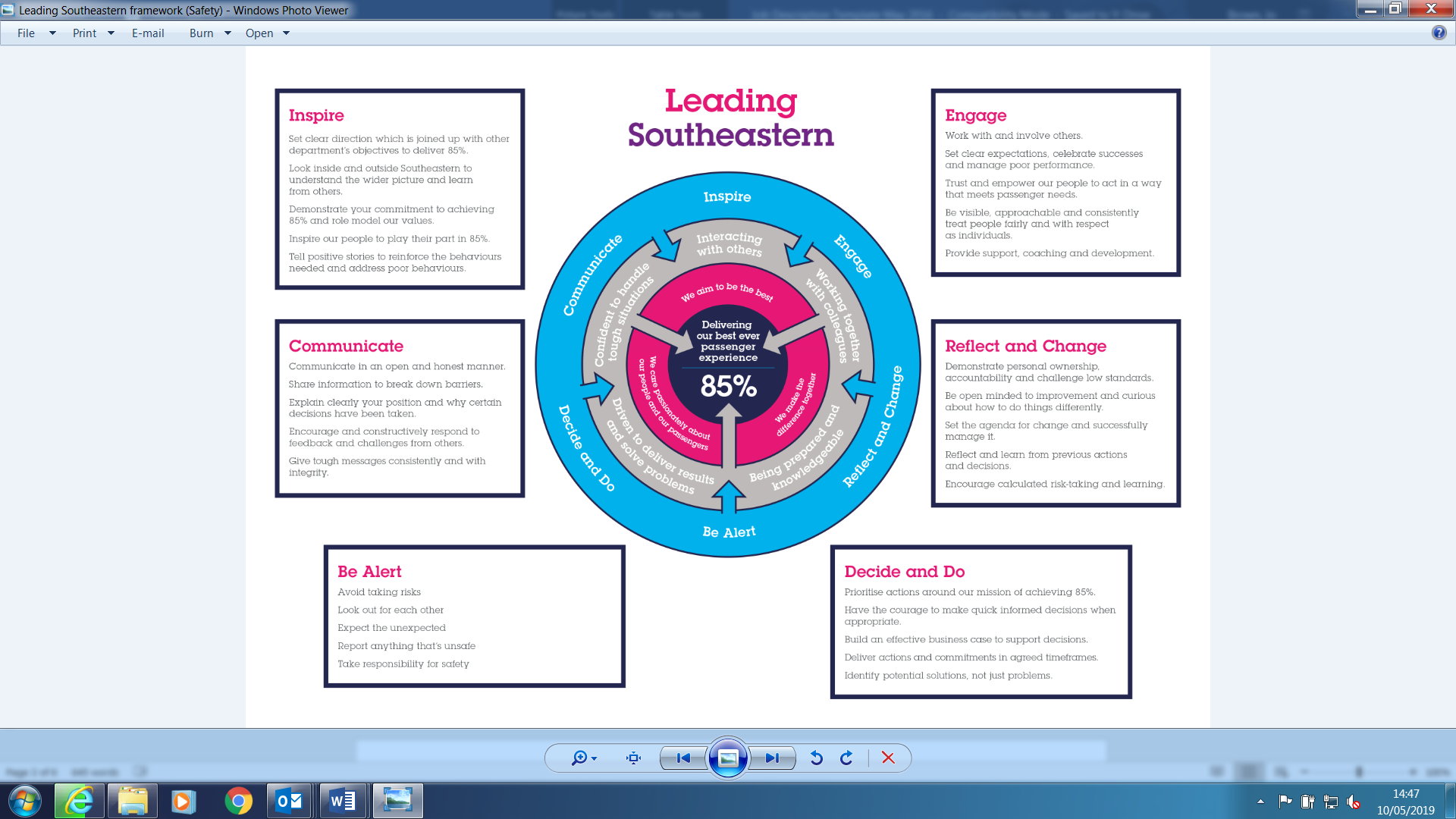 All shortlisted candidates seeking promotion will be assessed against this framework.The job demands the following blend of experience/knowledge, skills and behaviours (all are essential , unless otherwise shown and will be assessed by application and/ or interview/assessment) :G1Desirable Experience, Knowledge & Qualifications Knowledge of the relevant geography, including stations and track layouts and services operated by Southeastern.Good knowledge of generally available and bespoke IT systems.Good knowledge of relevant operating, rolling stock, engineering, train crew and station procedures Good general education with passes in English Language and Mathematics operated.G2Skills (including any specific safety critical competencies) A good command of English language and ability to communicate clearly.Ability to create own inputs and influence at a number of levels within the KICC.Excellent communication skills.Adding value- Exploits opportunities to improve results and add value to the business.Resilience- Remains calm and self-controlled under pressure.  Reacts well to change and stays positive despite setbacks.Professionalism- Interacts with others in a sensitive and effective way.  Respects and works well with others.G3Behaviours Resilience- Remains calm and self-controlled under pressure.  Reacts well to change and stays positive despite setbacks.Professionalism- Interacts with others in a sensitive and effective way.  Respects and works well with others.G4OtherIDimensions of roleDimensions of roleDimensions of roleDimensions of roleDimensions of roleI1Financial – Direct:Financial – Direct:NoneNoneNoneI2Financial – Other:Financial – Other:NoneNoneNoneI3Staff Responsibilities – Direct:Staff Responsibilities – Direct:NoneNoneNoneI4Staff Responsibilities – Other:Staff Responsibilities – Other:NoneNoneNoneI5Any Other Statistical Data:Any Other Statistical Data:JAcknowledgementAcknowledgementAcknowledgementAcknowledgementAcknowledgementJ1Prepared By:Steve LewisSteve LewisDate:April 2020J2Approved By (Head of Department):Date: KJob Description BriefingJob Description BriefingJob Description BriefingJob Description BriefingJob Description BriefingJob Description BriefingThe post holder has been briefed on and understands the requirements of this Job Description and other related documents:The post holder has been briefed on and understands the requirements of this Job Description and other related documents:The post holder has been briefed on and understands the requirements of this Job Description and other related documents:The post holder has been briefed on and understands the requirements of this Job Description and other related documents:The post holder has been briefed on and understands the requirements of this Job Description and other related documents:The post holder has been briefed on and understands the requirements of this Job Description and other related documents:Name of post holder:Signature:Date:Name of briefing manager:Signature:Date:LNominated Deputy for Safety requirements Nominated Deputy for Safety requirements Nominated Deputy for Safety requirements Nominated Deputy for Safety requirements Nominated Deputy for Safety requirements Nominated Deputy for Safety requirements If this is a KEY SAFETY POST (D2 in Safety Details above is YES) at least one nominated deputy must be identified.  The Job Holder must ensure that the Nominated Deputy(ies) receives a copy of,  and is briefed on this Job Description.  If there are more nominated deputies, they should sign further copies of this Job Description.If this is a KEY SAFETY POST (D2 in Safety Details above is YES) at least one nominated deputy must be identified.  The Job Holder must ensure that the Nominated Deputy(ies) receives a copy of,  and is briefed on this Job Description.  If there are more nominated deputies, they should sign further copies of this Job Description.If this is a KEY SAFETY POST (D2 in Safety Details above is YES) at least one nominated deputy must be identified.  The Job Holder must ensure that the Nominated Deputy(ies) receives a copy of,  and is briefed on this Job Description.  If there are more nominated deputies, they should sign further copies of this Job Description.If this is a KEY SAFETY POST (D2 in Safety Details above is YES) at least one nominated deputy must be identified.  The Job Holder must ensure that the Nominated Deputy(ies) receives a copy of,  and is briefed on this Job Description.  If there are more nominated deputies, they should sign further copies of this Job Description.If this is a KEY SAFETY POST (D2 in Safety Details above is YES) at least one nominated deputy must be identified.  The Job Holder must ensure that the Nominated Deputy(ies) receives a copy of,  and is briefed on this Job Description.  If there are more nominated deputies, they should sign further copies of this Job Description.If this is a KEY SAFETY POST (D2 in Safety Details above is YES) at least one nominated deputy must be identified.  The Job Holder must ensure that the Nominated Deputy(ies) receives a copy of,  and is briefed on this Job Description.  If there are more nominated deputies, they should sign further copies of this Job Description.The nominated deputy has been briefed on and understands the requirements of this Job Description and other related documents:The nominated deputy has been briefed on and understands the requirements of this Job Description and other related documents:The nominated deputy has been briefed on and understands the requirements of this Job Description and other related documents:The nominated deputy has been briefed on and understands the requirements of this Job Description and other related documents:The nominated deputy has been briefed on and understands the requirements of this Job Description and other related documents:The nominated deputy has been briefed on and understands the requirements of this Job Description and other related documents:Name of nominated deputy:Signature:Date:Name of briefing manager:Signature:Date: